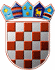              REPUBLIKA HRVATSKA
   KRAPINSKO-ZAGORSKA ŽUPANIJA                      UPRAVNI ODJEL ZA    OPĆU UPRAVU,  IMOVINSKO-PRAVNE I                ZAJEDNIČKE POSLOVEKLASA: 112-01/23-01/06URBROJ: 2140-05/1-23-85Krapina,   15. prosinca 2023.                Temeljem članka 24. stavka 6. Zakona o službenicima i namještenicima u lokalnoj i područnoj (regionalnoj) samoupravi („Narodne novine“, broj 98/08., 61/11.,  4/18. i 112/19.), u postupku Javnog natječaja za prijam u službu vježbenika u Upravni odjel za opću upravu, imovinsko-pravne i zajedničke poslove, pročelnica Upravnog odjela za opću upravu, imovinsko-pravne i zajedničke poslove, donosiODLUKUo poništenju dijela Javnog natječaja za prijam u službu vježbenika u Upravni odjel za opću upravu, imovinsko-pravne i zajedničke poslove	1.    Javni natječaj za prijam u službu vježbenika  KLASA: 112-01/23-01/06, URBROJ: 2140-05/1-23-1 od 06. studenoga 2023. godine,  objavljen u „Narodnim novinama“, broj 134/23. od 08. studenoga 2023. godine, pri Hrvatskom zavodu za zapošljavanje Područnom uredu Krapina i na mrežnoj stranici Krapinsko-zagorske županije poništava se u dijelu koji se odnosi na prijam vježbenika u Upravni odjel za opću upravu, imovinsko-pravne i zajedničke poslove, za radno mjesto pod rednim brojem 4. viši referent za opću upravu, udruge, osobna stanja i besplatnu pravnu pomoć.                      2.    Protiv ove Odluke nije dopušteno podnošenje pravnih lijekova.	3.    Ova Odluka objaviti će se na web stranici Krapinsko-zagorske županije.                                                                                        	     PROČELNICA	                                                                                    Silvija Profeta Fabijančić